INDICAÇÃO Nº 1607/2021Sr. Presidente: O vereador Aldemar Veiga Júnior – DEM solicita que seja encaminhado a Exma. Sra. Prefeita Municipal Lucimara Godoy Vilas Boas – PSD a seguinte indicação: 	Solicita estudos técnicos por parte do órgão competente da Municipalidade quanto ao intenso fluxo de veículos na Rua Eunice Aparecida Baroni, Chácaras São Bento. JUSTIFICATIVA:	Moradores solicitam providências por parte da Secretaria competente, objetivando estudos técnicos para a redução do trânsito na referida via, uma vez que centenas de veículos trafegam no local diariamente, provenientes dos desvios do pedágio da Rodovia Anhanguera, causando prejuízos à malha asfáltica, poluição e segurança dos cidadãos do bairro, conforme foto abaixo:Valinhos, 16 de agosto de 2021.Aldemar Veiga JúniorVereador – DEM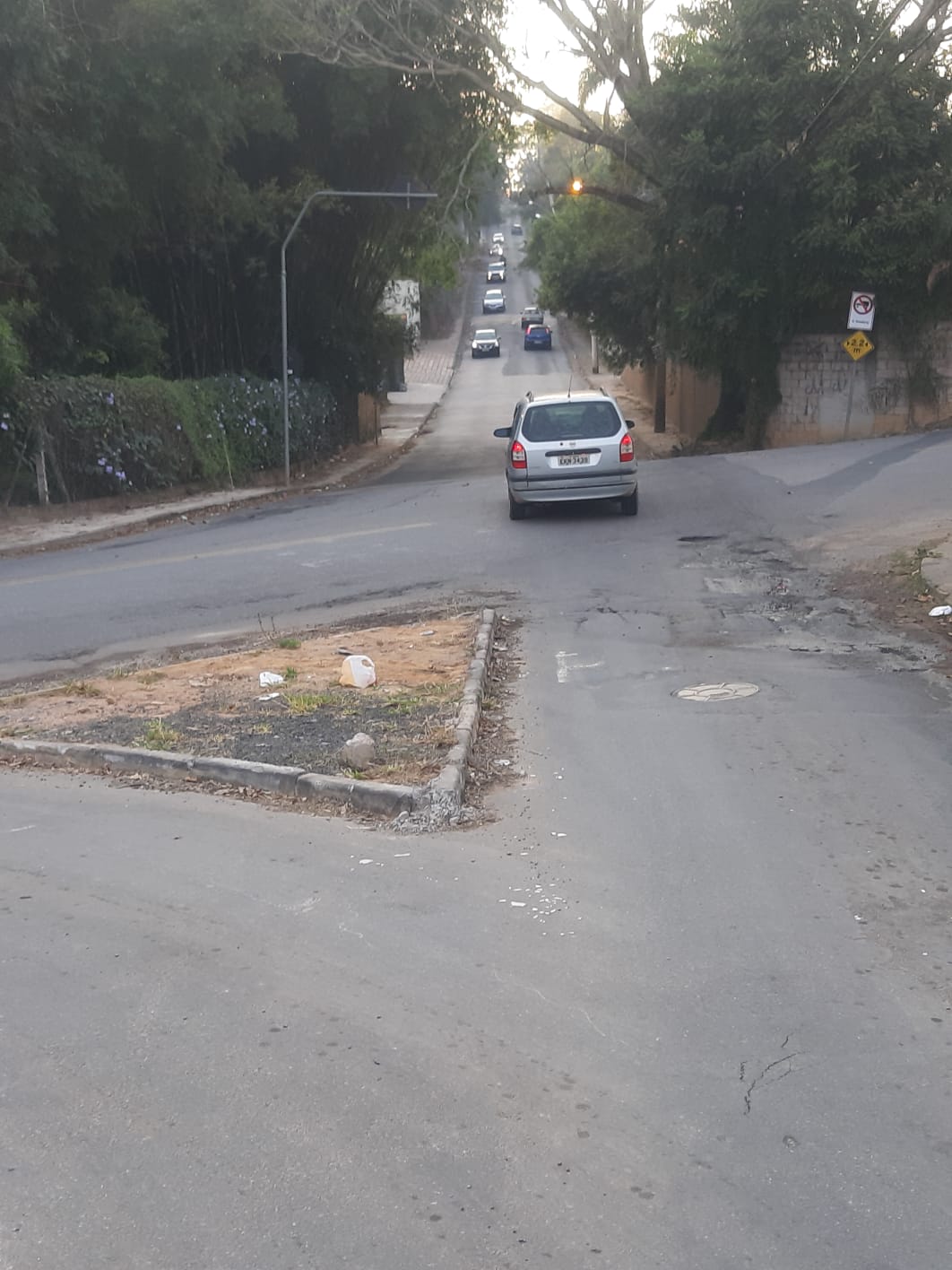 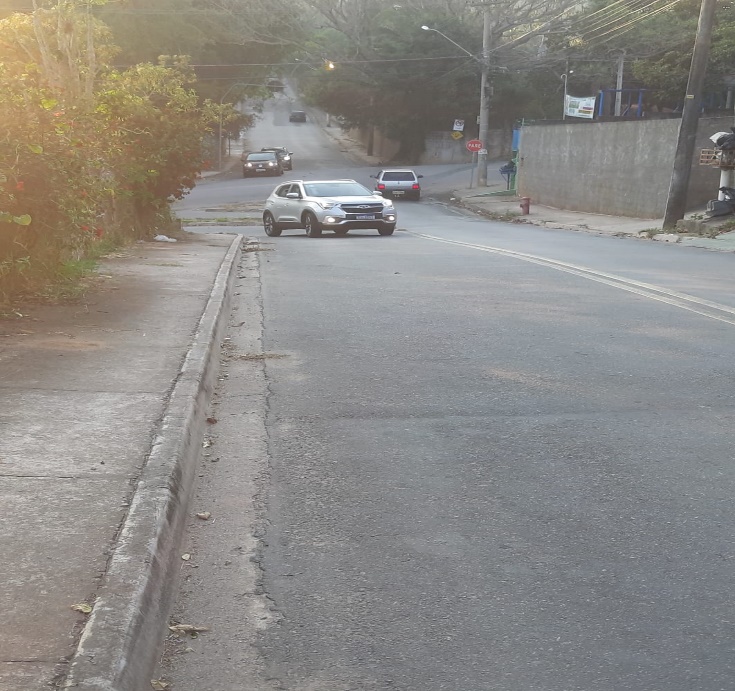 